Сумська міська рада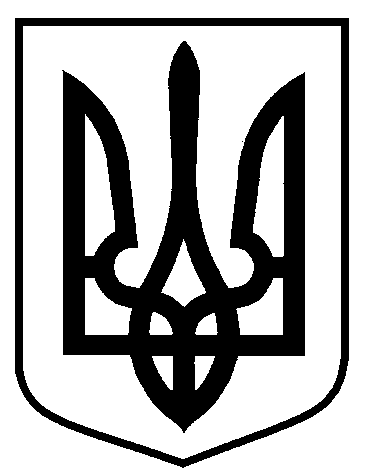 Виконавчий комітетРІШЕННЯвід                         № Про демонтаж зовнішньої рекламина    території     Сумської   міської об’єднаної територіальної громадиЗ метою благоустрою території міста Суми, на підставі Закону України «Про рекламу», Типових правил розміщення зовнішньої реклами, затверджених постановою Кабінету Міністрів України від 29.12.2003 № 2067 (зі змінами),                               Правил розміщення зовнішньої реклами на території Сумської міської об’єднаної територіальної громади, затверджених рішенням виконавчого комітету Сумської міської ради від 07.07.2020 № 343, Порядку демонтажу, обліку, збереження, оцінки та реалізації засобів зовнішньої реклами у м. Суми, затвердженого рішенням виконавчого комітету Сумської міської ради від 17.01.2012 № 25 (зі змінами), Правил благоустрою міста Суми, затверджених рішенням Сумської міської ради від 26.12.2014 № 3853-МР, керуючись статтею  40 Закону України «Про місцеве самоврядування в Україні», виконавчий комітет Сумської міської радиВИРІШИВ:Управлінню архітектури та містобудування Сумської міської ради (Кривцов А.В.):         1.1 Організувати проведення демонтажу зовнішньої реклами, зазначеної у додатку до рішення.         1.2. Протягом 14 робочих днів після проведення демонтажу рекламних засобів за цим рішенням надати інформацію про демонтовані рекламні засоби департаменту комунікацій та інформаційної політики Сумської міської ради (Кохан А. І.) для оприлюднення на офіційному веб-сайті Сумської міської ради.Управлінню патрульної поліції в Сумській області  (Калюжний О.О.)  рекомендувати забезпечити охорону громадського порядку та публічної безпеки під час проведення демонтажу зовнішньої реклами.Департаменту  комунікацій та інформаційної політики Сумської міської ради (Кохан А.І.)  здійснити публікацію  інформації   про  демонтованірекламні засоби  на офіційному веб-сайті Сумської міської ради.4.  Контроль за виконанням цього рішення залишаю за собою.Міський голова                                                                                     О. М. Лисенко     Фролов , т. 700-103     Розіслати: Кривцову А.В., Кохан А.І., Калюжному О.О.ЛИСТ ПОГОДЖЕННЯдо проекту рішення виконавчого комітету Сумської міської ради«Про демонтаж зовнішньої реклами на території території  Сумської   міської  об’єднаної територіальної громади»В.о. начальника  управління  архітектури 	та містобудування Сумської міської ради	О.М. ФроловГоловний спеціаліст- юрисконсульт  секторуюридичного забезпечення    та    договірнихвідносин відділу   фінансового   забезпечення та правових           питань            управління архітектури           та        містобудування Сумської   міської   ради						    М.В. РибалкаНачальник       відділу        протокольноїроботи          та      контролю     Сумської міської ради                                                				    Л.В. МошаНачальник      правового       управління  Сумської  міської  ради                                                                 О.В. ЧайченкоКеруючий    справами       виконавчогокомітету  Сумської   міської    ради                    		   	     Ю. А. ПавликПроект рішення підготовлено з урахуванням вимог Закону України «Про доступ до публічної інформації» та Закону України «Про захист персональних даних»							       			  О. М. Фролов